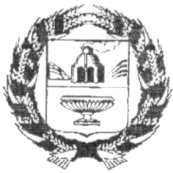 СОВЕТ  ДЕПУТАТОВ СМАЗНЕВСКОГО СЕЛЬСОВЕТАЗАРИНСКИЙ РАЙОН АЛТАЙСКОГО КРАЯст.Смазнево00.00.0000                                                                                                     № _____ В соответствии с п.25 ст.16 Федерального закона от 06.10.2003 № 131-ФЗ «Об общих принципах организации местного самоуправления в Российской Федерации», руководствуясь Уставом муниципального образования Смазневский сельсовет Заринский район Алтайского края, Совет депутатов Смазневского сельсовета Заринского района Алтайского краяРЕШИЛ:1.Внести изменения в решение Совета депутатов Смазневского сельсовета Заринского района  Алтайского края  от 30.10.2017 № 52 «Об утверждении проекта местных нормативов градостроительного проектирования муниципального образования Смазневский сельсовет Заринского района Алтайского края» дополнив 5.1 части 2 «Расчетные показатели градостроительного проектирования объектов транспортной инфраструктуры», а именно:2.«5.1.92. Велосипедные дорожки и полосы для велосипедистов следует предусматривать в соответствии с требованиями и рекомендациями, установленными Методическими рекомендациями о применении нормативов и норм при определении потребности субъектов Российской Федерации в объектах физической культуры и спорта, утвержденными приказом Министерства спорта Российской Федерации от 21.03.2018 № 244, ГОСТ 33150-2014, СП 42.13330.2016.».3. Обнародовать данное решение  в установленном порядке.            4. Контроль за исполнением данного решения возложить на постоянную комиссию Совета депутатов по вопросам социальной политики, здравоохранению, народному образованию и культуре.Глава сельсовета                                                                                          О.В.Дорохова		                      Р Е Ш Е Н И ЕПРОЕКТО внесении изменений в решение Совета депутатов Смазневского сельсовета Заринского района Алтайского края  от 30.10.2017 № 52 «Об утверждении проекта местных нормативов градостроительного проектирования муниципального образования Смазневский сельсовет Заринского района Алтайского края»